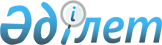 О Программе по разработке (внесению изменений, пересмотру) межгосударственных стандартов, содержащих правила и методы исследований (испытаний) и измерений, в том числе правила отбора образцов, необходимые для применения и исполнения требований технического регламента Евразийского экономического союза "О безопасности упакованной питьевой воды, включая природную минеральную воду" (ТР ЕАЭС 044/2017) и осуществления оценки соответствия объектов технического регулированияРешение Коллегии Евразийской экономической комиссии от 15 января 2019 года № 4.
      В целях реализации принципов, предусмотренных подпунктами 11 и 12 пункта 1 статьи 51 Договора о Евразийском экономическом союзе от 29 мая 2014 года, и в соответствии с пунктом 7 приложения № 2 к Регламенту работы Евразийской экономической комиссии, утвержденному Решением Высшего Евразийского экономического совета от 23 декабря 2014 г. № 98, Коллегия Евразийской экономической комиссии решила:
      1. Утвердить прилагаемую Программу по разработке (внесению изменений, пересмотру) межгосударственных стандартов, содержащих правила и методы исследований (испытаний) и измерений, в том числе правила отбора образцов, необходимые для применения и исполнения требований технического регламента Евразийского экономического союза "О безопасности упакованной питьевой воды, включая природную минеральную воду" (ТР ЕАЭС 044/2017) и осуществления оценки соответствия объектов технического регулирования.
      2. Настоящее Решение вступает в силу по истечении 30 календарных дней с даты его официального опубликования. ПРОГРАММА по разработке (внесению изменений, пересмотру) межгосударственных стандартов, содержащих правила и методы исследований (испытаний) и измерений, в том числе правила отбора образцов, необходимые для применения и исполнения требований технического регламента Евразийского экономического союза "О безопасности упакованной питьевой воды, включая природную минеральную воду" (ТР ЕАЭС 044/2017) и осуществления оценки соответствия объектов технического регулирования  
      Сноска. Программа с изменениями, внесенными решением Коллегии Евразийской экономической комиссии от 07.03.2023 № 23 (вступает в силу по истечении 30 календарных дней с даты его официального опубликования).
					© 2012. РГП на ПХВ «Институт законодательства и правовой информации Республики Казахстан» Министерства юстиции Республики Казахстан
				
      Председатель Коллегии Евразийской экономической комиссии

Т. Саркисян  
УТВЕРЖДЕНА
Решением Коллегии
Евразийской экономической 
комиссии
от 15 января 2019 г. № 4  
№ п/п
Код МКС
Наименование проекта межгосударственного стандарта.
Виды работ
Элементы технического регламента Евразийского экономического союза
Срок разработки
Срок разработки
Срок разработки
Государство – член Евразийского экономического союза – ответственный разработчик
№ п/п
Код МКС
Наименование проекта межгосударственного стандарта.
Виды работ
Элементы технического регламента Евразийского экономического союза
начало
начало
окончание
Государство – член Евразийского экономического союза – ответственный разработчик
1
2
3
4
5
5
6
7
1-5.
Исключены решением Коллегии Евразийской экономической комиссии от 07.03.2023 № 23 (вступает в силу по истечении 30 календарных дней с даты его официального опубликования).
Исключены решением Коллегии Евразийской экономической комиссии от 07.03.2023 № 23 (вступает в силу по истечении 30 календарных дней с даты его официального опубликования).
Исключены решением Коллегии Евразийской экономической комиссии от 07.03.2023 № 23 (вступает в силу по истечении 30 календарных дней с даты его официального опубликования).
Исключены решением Коллегии Евразийской экономической комиссии от 07.03.2023 № 23 (вступает в силу по истечении 30 календарных дней с даты его официального опубликования).
Исключены решением Коллегии Евразийской экономической комиссии от 07.03.2023 № 23 (вступает в силу по истечении 30 календарных дней с даты его официального опубликования).
Исключены решением Коллегии Евразийской экономической комиссии от 07.03.2023 № 23 (вступает в силу по истечении 30 календарных дней с даты его официального опубликования).
Исключены решением Коллегии Евразийской экономической комиссии от 07.03.2023 № 23 (вступает в силу по истечении 30 календарных дней с даты его официального опубликования).
6.
13.060.45
13.060.50
17.240
Радиационный контроль. Подготовка проб для определения стронция-90 радиохимическими методами.
Разработка ГОСТ на основе СТБ 1059-98
приложения № 1 – 3
2022 год
2022 год
2024 год
Республика Беларусь
7.-10.
Исключены решением Коллегии Евразийской экономической комиссии от 07.03.2023 № 23 (вступает в силу по истечении 30 календарных дней с даты его официального опубликования).
Исключены решением Коллегии Евразийской экономической комиссии от 07.03.2023 № 23 (вступает в силу по истечении 30 календарных дней с даты его официального опубликования).
Исключены решением Коллегии Евразийской экономической комиссии от 07.03.2023 № 23 (вступает в силу по истечении 30 календарных дней с даты его официального опубликования).
Исключены решением Коллегии Евразийской экономической комиссии от 07.03.2023 № 23 (вступает в силу по истечении 30 календарных дней с даты его официального опубликования).
Исключены решением Коллегии Евразийской экономической комиссии от 07.03.2023 № 23 (вступает в силу по истечении 30 календарных дней с даты его официального опубликования).
Исключены решением Коллегии Евразийской экономической комиссии от 07.03.2023 № 23 (вступает в силу по истечении 30 календарных дней с даты его официального опубликования).
Исключены решением Коллегии Евразийской экономической комиссии от 07.03.2023 № 23 (вступает в силу по истечении 30 календарных дней с даты его официального опубликования).
11.
13.060.50
Вода. Спектрометрический метод определения массовой концентрации бора. 
Разработка ГОСТ на основе СТ РК 1016-2000
позиция 1 таблицы
приложения № 1, позиция 2 таблицы 1
приложения № 2, позиция 1 раздела IV таблицы 1
приложения № 3
2023 год
2023 год
2024 год
Республика Казахстан
12-16..
Исключены решением Коллегии Евразийской экономической комиссии от 07.03.2023 № 23 (вступает в силу по истечении 30 календарных дней с даты его официального опубликования).
Исключены решением Коллегии Евразийской экономической комиссии от 07.03.2023 № 23 (вступает в силу по истечении 30 календарных дней с даты его официального опубликования).
Исключены решением Коллегии Евразийской экономической комиссии от 07.03.2023 № 23 (вступает в силу по истечении 30 календарных дней с даты его официального опубликования).
Исключены решением Коллегии Евразийской экономической комиссии от 07.03.2023 № 23 (вступает в силу по истечении 30 календарных дней с даты его официального опубликования).
Исключены решением Коллегии Евразийской экономической комиссии от 07.03.2023 № 23 (вступает в силу по истечении 30 календарных дней с даты его официального опубликования).
Исключены решением Коллегии Евразийской экономической комиссии от 07.03.2023 № 23 (вступает в силу по истечении 30 календарных дней с даты его официального опубликования).
Исключены решением Коллегии Евразийской экономической комиссии от 07.03.2023 № 23 (вступает в силу по истечении 30 календарных дней с даты его официального опубликования).
17.
13.060.50
Вода питьевая, природная, технологически чистая, сточная, очищенная сточная. Определение массовых концентраций кобальта, олова и свинца методом инверсионной вольтамперометрии.
Разработка ГОСТ на основе СТ РК 2486-2014
2023 год
2023 год
2024 год
Республика Казахстан
18.
Исключен решением Коллегии Евразийской экономической комиссии от 07.03.2023 № 23 (вступает в силу по истечении 30 календарных дней с даты его официального опубликования).
Исключен решением Коллегии Евразийской экономической комиссии от 07.03.2023 № 23 (вступает в силу по истечении 30 календарных дней с даты его официального опубликования).
Исключен решением Коллегии Евразийской экономической комиссии от 07.03.2023 № 23 (вступает в силу по истечении 30 календарных дней с даты его официального опубликования).
Исключен решением Коллегии Евразийской экономической комиссии от 07.03.2023 № 23 (вступает в силу по истечении 30 календарных дней с даты его официального опубликования).
Исключен решением Коллегии Евразийской экономической комиссии от 07.03.2023 № 23 (вступает в силу по истечении 30 календарных дней с даты его официального опубликования).
Исключен решением Коллегии Евразийской экономической комиссии от 07.03.2023 № 23 (вступает в силу по истечении 30 календарных дней с даты его официального опубликования).
Исключен решением Коллегии Евразийской экономической комиссии от 07.03.2023 № 23 (вступает в силу по истечении 30 календарных дней с даты его официального опубликования).
19.
13.060.50
Вода питьевая, природная, технологически чистая, сточная, очищенная сточная. Определение массовых концентраций таллия, селена и серебра методом 
инверсионной вольтамперометрии.
Разработка ГОСТ на основе СТ РК 2487-2014
2023 год
2023 год
2024 год
Республика Казахстан
20.
13.060.50
Определение содержания фторидов. Электрохимический метод с применением электродов для анализа питьевой и слабозагрязненной воды.
Разработка ГОСТ на основе СТ РК ИСО 10359-1-2008 и СТ РК 2727-2015
2023 год
2023 год
2024 год
Республика Казахстан
21.-24.
Исключены решением Коллегии Евразийской экономической комиссии от 07.03.2023 № 23 (вступает в силу по истечении 30 календарных дней с даты его официального опубликования).
Исключены решением Коллегии Евразийской экономической комиссии от 07.03.2023 № 23 (вступает в силу по истечении 30 календарных дней с даты его официального опубликования).
Исключены решением Коллегии Евразийской экономической комиссии от 07.03.2023 № 23 (вступает в силу по истечении 30 календарных дней с даты его официального опубликования).
Исключены решением Коллегии Евразийской экономической комиссии от 07.03.2023 № 23 (вступает в силу по истечении 30 календарных дней с даты его официального опубликования).
Исключены решением Коллегии Евразийской экономической комиссии от 07.03.2023 № 23 (вступает в силу по истечении 30 календарных дней с даты его официального опубликования).
Исключены решением Коллегии Евразийской экономической комиссии от 07.03.2023 № 23 (вступает в силу по истечении 30 календарных дней с даты его официального опубликования).
Исключены решением Коллегии Евразийской экономической комиссии от 07.03.2023 № 23 (вступает в силу по истечении 30 календарных дней с даты его официального опубликования).
25.
07.100.20
Подсчет количества кишечных палочек Escherichia coli и колиформных бактерий. Метод мембранной фильтрации для вод с низким содержанием бактериальной флоры.
Разработка ГОСТ на основе СТБ ISO 9308-1-2016
позиции 3 и 5
таблицы 2
приложения № 2, позиции 4 и 5
таблицы 2
приложения № 3
2022 год
2022 год
2024 год
Республика Беларусь
26.
Исключен решением Коллегии Евразийской экономической комиссии от 07.03.2023 № 23 (вступает в силу по истечении 30 календарных дней с даты его официального опубликования).
Исключен решением Коллегии Евразийской экономической комиссии от 07.03.2023 № 23 (вступает в силу по истечении 30 календарных дней с даты его официального опубликования).
Исключен решением Коллегии Евразийской экономической комиссии от 07.03.2023 № 23 (вступает в силу по истечении 30 календарных дней с даты его официального опубликования).
Исключен решением Коллегии Евразийской экономической комиссии от 07.03.2023 № 23 (вступает в силу по истечении 30 календарных дней с даты его официального опубликования).
Исключен решением Коллегии Евразийской экономической комиссии от 07.03.2023 № 23 (вступает в силу по истечении 30 календарных дней с даты его официального опубликования).
Исключен решением Коллегии Евразийской экономической комиссии от 07.03.2023 № 23 (вступает в силу по истечении 30 календарных дней с даты его официального опубликования).
Исключен решением Коллегии Евразийской экономической комиссии от 07.03.2023 № 23 (вступает в силу по истечении 30 календарных дней с даты его официального опубликования).
27.
13.060.60
17.240
Качество воды. Общая альфа-активность. Метод толстослойного источника.
Разработка ГОСТ на основе ISO 9696:2017
позиция 1 таблицы 3 приложения № 2, позиция 1 таблицы 3 приложения № 3
2022 год
2022 год
2024 год
Республика Беларусь
28.
13.060.50
17.240
Методика измерения суммарной альфа-активности с использованием сцинтилляционного альфа-радиометра с программным обеспечением "ПРОГРЕСС".
Разработка ГОСТ на основе аттестованной методики (номер в реестре KZ.07.00.01509-2017 от 17.05.2017)
позиция 1 таблицы 3 приложения № 2, позиция 1 таблицы 3 приложения № 3
2024 год
2024 год
2025 год
Российская Федерация
29.
13.060.45
13.060.50
17.240
Методика радиационного контроля. Суммарная альфа-бета-активность природных вод (пресных и минерализованных). Подготовка проб и выполнение измерений.
Разработка ГОСТ на основе аттестованной методики
(номер в реестре ФР.1.40.2013.15386)
позиции 1 и 2
таблицы 3
приложения № 2,
позиции 1 и 2
таблицы 3
приложения № 3
2026 год
2026 год
2027 год
Российская Федерация
30.
Исключен решением Коллегии Евразийской экономической комиссии от 07.03.2023 № 23 (вступает в силу по истечении 30 календарных дней с даты его официального опубликования).
Исключен решением Коллегии Евразийской экономической комиссии от 07.03.2023 № 23 (вступает в силу по истечении 30 календарных дней с даты его официального опубликования).
Исключен решением Коллегии Евразийской экономической комиссии от 07.03.2023 № 23 (вступает в силу по истечении 30 календарных дней с даты его официального опубликования).
Исключен решением Коллегии Евразийской экономической комиссии от 07.03.2023 № 23 (вступает в силу по истечении 30 календарных дней с даты его официального опубликования).
Исключен решением Коллегии Евразийской экономической комиссии от 07.03.2023 № 23 (вступает в силу по истечении 30 календарных дней с даты его официального опубликования).
Исключен решением Коллегии Евразийской экономической комиссии от 07.03.2023 № 23 (вступает в силу по истечении 30 календарных дней с даты его официального опубликования).
Исключен решением Коллегии Евразийской экономической комиссии от 07.03.2023 № 23 (вступает в силу по истечении 30 календарных дней с даты его официального опубликования).
31.
13.060.50
17.240
Качество воды. Измерение объемной активности 
полония-210 в воде методом альфа-спектрометрии.
Разработка ГОСТ на основе СТБ ISO 13161-2012
таблица 4
приложения № 2,
таблица 4
приложения № 3
2022 год
2022 год
2024 год
Республика Беларусь
32.
13.060.45
13.060.50
17.240
Методика измерений объемной активности полония-210 (210Ро) и свинца-210 (210Pb) в пробах природных (пресных и минерализованных), технологических и сточных вод альфа-бета-радиометрическим методом с радиохимической подготовкой.
Разработка ГОСТ на основе аттестованной методики (номер в реестре ФР.1.40.2013.15382)
таблица 4
приложения № 2,
таблица 4
приложения № 3
2026 год
2026 год
2027 год
Российская Федерация
33.
13.060.50
13.060.60
17.240
Методика измерений объемной активности изотопов радия (226Ra, 228Ra) в пробах природных (пресных и минерализованных), технологических и сточных вод гамма-спектрометрическим методом с предварительным концентрированием.
Разработка ГОСТ на основе аттестованной методики (номер в реестре ФР.1.40.2013.15397) 
2024 год
2024 год
2025 год
Российская Федерация
34.
13.060.45
13.060.50
17.240
Методика измерений объемной активности изотопов радия (226Ra, 228Ra) в пробах природных вод альфа-бета-радиометрическим методом с радиохимической подготовкой.
Разработка ГОСТ на основе аттестованной методики (номер в реестре ФР.1.40.2013.15385)
2026 год
2026 год
2027 год
Российская Федерация
35.
Исключен решением Коллегии Евразийской экономической комиссии от 07.03.2023 № 23 (вступает в силу по истечении 30 календарных дней с даты его официального опубликования).
Исключен решением Коллегии Евразийской экономической комиссии от 07.03.2023 № 23 (вступает в силу по истечении 30 календарных дней с даты его официального опубликования).
Исключен решением Коллегии Евразийской экономической комиссии от 07.03.2023 № 23 (вступает в силу по истечении 30 календарных дней с даты его официального опубликования).
Исключен решением Коллегии Евразийской экономической комиссии от 07.03.2023 № 23 (вступает в силу по истечении 30 календарных дней с даты его официального опубликования).
Исключен решением Коллегии Евразийской экономической комиссии от 07.03.2023 № 23 (вступает в силу по истечении 30 календарных дней с даты его официального опубликования).
Исключен решением Коллегии Евразийской экономической комиссии от 07.03.2023 № 23 (вступает в силу по истечении 30 календарных дней с даты его официального опубликования).
Исключен решением Коллегии Евразийской экономической комиссии от 07.03.2023 № 23 (вступает в силу по истечении 30 календарных дней с даты его официального опубликования).
36.
13.060.45
13.060.50
13.060.60
17.240
Методика измерений объемной активности изотопов урана (238U, 234U, 235U) в пробах природных (пресных и минерализованных), сточных и технологических вод альфа-спектрометрическим методом с радиохимической подготовкой и спонтанным бестоковым осаждением.
Разработка ГОСТ на основе аттестованной методики (номер в реестре ФР.1.40.2013.15400)
2027 год
2027 год
2028 год
Российская Федерация
37.
13.060.45
13.060.50
17.240
Методика измерений объемной активности изотопов урана (238U, 234U, 235U) в пробах природных (пресных и минерализованных), технологических и сточных вод альфа-спектрометрическим методом с радиохимической подготовкой.
Разработка ГОСТ на основе аттестованной методики (номер в реестре ФР.1.40.2013.15389)
2027 год
2027 год
2028 год
Российская Федерация
38.
13.060.45
13.060.50
17.240
Методика измерений объемной активности изотопов тория (228Тh, 230Тh, 232Тh, 227Тh) в пробах природных (пресных и минерализованных), технологических и сточных вод альфа-спектрометрическим методом с радиохимической подготовкой.
Разработка ГОСТ на основе аттестованной методики (номер в реестре ФР.1.40.2013.15392)
2024 год
2024 год
2025 год
Российская Федерация
39.
Исключен решением Коллегии Евразийской экономической комиссии от 07.03.2023 № 23 (вступает в силу по истечении 30 календарных дней с даты его официального опубликования).
Исключен решением Коллегии Евразийской экономической комиссии от 07.03.2023 № 23 (вступает в силу по истечении 30 календарных дней с даты его официального опубликования).
Исключен решением Коллегии Евразийской экономической комиссии от 07.03.2023 № 23 (вступает в силу по истечении 30 календарных дней с даты его официального опубликования).
Исключен решением Коллегии Евразийской экономической комиссии от 07.03.2023 № 23 (вступает в силу по истечении 30 календарных дней с даты его официального опубликования).
Исключен решением Коллегии Евразийской экономической комиссии от 07.03.2023 № 23 (вступает в силу по истечении 30 календарных дней с даты его официального опубликования).
Исключен решением Коллегии Евразийской экономической комиссии от 07.03.2023 № 23 (вступает в силу по истечении 30 календарных дней с даты его официального опубликования).
Исключен решением Коллегии Евразийской экономической комиссии от 07.03.2023 № 23 (вступает в силу по истечении 30 календарных дней с даты его официального опубликования).
40.
13.060.60
Вода питьевая. Методы определения запаха, вкуса и мутности.
Разработка ГОСТ на основе ГОСТ Р 57164-2016
позиции 2 и 3 раздела I таблицы 1
приложения № 3
2024 год
2024 год
2025 год
Российская Федерация
41.
Исключен решением Коллегии Евразийской экономической комиссии от 07.03.2023 № 23 (вступает в силу по истечении 30 календарных дней с даты его официального опубликования).
Исключен решением Коллегии Евразийской экономической комиссии от 07.03.2023 № 23 (вступает в силу по истечении 30 календарных дней с даты его официального опубликования).
Исключен решением Коллегии Евразийской экономической комиссии от 07.03.2023 № 23 (вступает в силу по истечении 30 календарных дней с даты его официального опубликования).
Исключен решением Коллегии Евразийской экономической комиссии от 07.03.2023 № 23 (вступает в силу по истечении 30 календарных дней с даты его официального опубликования).
Исключен решением Коллегии Евразийской экономической комиссии от 07.03.2023 № 23 (вступает в силу по истечении 30 календарных дней с даты его официального опубликования).
Исключен решением Коллегии Евразийской экономической комиссии от 07.03.2023 № 23 (вступает в силу по истечении 30 календарных дней с даты его официального опубликования).
Исключен решением Коллегии Евразийской экономической комиссии от 07.03.2023 № 23 (вступает в силу по истечении 30 календарных дней с даты его официального опубликования).
42.
Исключен решением Коллегии Евразийской экономической комиссии от 07.03.2023 № 23 (вступает в силу по истечении 30 календарных дней с даты его официального опубликования).
Исключен решением Коллегии Евразийской экономической комиссии от 07.03.2023 № 23 (вступает в силу по истечении 30 календарных дней с даты его официального опубликования).
Исключен решением Коллегии Евразийской экономической комиссии от 07.03.2023 № 23 (вступает в силу по истечении 30 календарных дней с даты его официального опубликования).
Исключен решением Коллегии Евразийской экономической комиссии от 07.03.2023 № 23 (вступает в силу по истечении 30 календарных дней с даты его официального опубликования).
Исключен решением Коллегии Евразийской экономической комиссии от 07.03.2023 № 23 (вступает в силу по истечении 30 календарных дней с даты его официального опубликования).
Исключен решением Коллегии Евразийской экономической комиссии от 07.03.2023 № 23 (вступает в силу по истечении 30 календарных дней с даты его официального опубликования).
Исключен решением Коллегии Евразийской экономической комиссии от 07.03.2023 № 23 (вступает в силу по истечении 30 календарных дней с даты его официального опубликования).
43.
13.060.50
Качество воды. Определение содержания хлорида. 
Разработка ГОСТ на основе СТ РК ИСО 9297-2008 и СТ РК 1496-2006
позиция 10 раздела II таблицы 1
приложения № 3
2023 год
2023 год
2024 год
Республика Казахстан
44.
13.060.50
Методика измерений массовой концентрации хлорит-иона, хлорат-иона и бромат-иона в питьевых и природных водах методом ионной хроматографии.
Разработка ГОСТ на основе МП УВК 1.106-2014 (номер в реестре ФР.1.31.2014.19047)
позиция 1 раздела V таблицы 1
приложения № 3
2027 год
2027 год
2028 год
Российская Федерация
45.
13.060.50
Качество воды. Определение содержания свободного хлора и общего хлора. Титриметрический метод с применением N, N-диэтил-1,4-фенилендиамина. Разработка ГОСТ на основе СТБ ISO 7393-1-2011      
позиции 2 и 3 раздела V таблицы 1
приложения № 3
2022 год
2022 год
2024 год
Республика Беларусь
46.
13.060.50
Качество воды. Определение содержания свободного хлора и общего хлора. Колориметрический метод с применением N, N-диэтил-1,4-фенилендиамина для целей оперативного контроля.
Разработка ГОСТ на основе ISO 7393-2:2017      
2022 год
2022 год
2024 год
Республика Беларусь
47.
Исключен решением Коллегии Евразийской экономической комиссии от 07.03.2023 № 23 (вступает в силу по истечении 30 календарных дней с даты его официального опубликования).
Исключен решением Коллегии Евразийской экономической комиссии от 07.03.2023 № 23 (вступает в силу по истечении 30 календарных дней с даты его официального опубликования).
Исключен решением Коллегии Евразийской экономической комиссии от 07.03.2023 № 23 (вступает в силу по истечении 30 календарных дней с даты его официального опубликования).
Исключен решением Коллегии Евразийской экономической комиссии от 07.03.2023 № 23 (вступает в силу по истечении 30 календарных дней с даты его официального опубликования).
Исключен решением Коллегии Евразийской экономической комиссии от 07.03.2023 № 23 (вступает в силу по истечении 30 календарных дней с даты его официального опубликования).
Исключен решением Коллегии Евразийской экономической комиссии от 07.03.2023 № 23 (вступает в силу по истечении 30 календарных дней с даты его официального опубликования).
Исключен решением Коллегии Евразийской экономической комиссии от 07.03.2023 № 23 (вступает в силу по истечении 30 календарных дней с даты его официального опубликования).
48.
13.060.50
Качество воды. Определение содержания азота аммонийного. Ручной спектрометрический метод.
Разработка ГОСТ на основе СТБ 17.13.05-09-2009/
ISO 7150-1:1984
позиция 2 раздела VI
таблицы 1
приложения № 3
2022 год
2022 год
2024 год
Республика Казахстан
49.
Исключен решением Коллегии Евразийской экономической комиссии от 07.03.2023 № 23 (вступает в силу по истечении 30 календарных дней с даты его официального опубликования).
Исключен решением Коллегии Евразийской экономической комиссии от 07.03.2023 № 23 (вступает в силу по истечении 30 календарных дней с даты его официального опубликования).
Исключен решением Коллегии Евразийской экономической комиссии от 07.03.2023 № 23 (вступает в силу по истечении 30 календарных дней с даты его официального опубликования).
Исключен решением Коллегии Евразийской экономической комиссии от 07.03.2023 № 23 (вступает в силу по истечении 30 календарных дней с даты его официального опубликования).
Исключен решением Коллегии Евразийской экономической комиссии от 07.03.2023 № 23 (вступает в силу по истечении 30 календарных дней с даты его официального опубликования).
Исключен решением Коллегии Евразийской экономической комиссии от 07.03.2023 № 23 (вступает в силу по истечении 30 календарных дней с даты его официального опубликования).
Исключен решением Коллегии Евразийской экономической комиссии от 07.03.2023 № 23 (вступает в силу по истечении 30 календарных дней с даты его официального опубликования).
50.
13.060.50
Качество воды. Определение некоторых органических азотных и фосфорных соединений. Методы газовой хроматографии.
Разработка ГОСТ на основе СТБ ISO 10695-2007
позиции 3 и 19
раздела VI таблицы 1 приложения № 3
2022 год
2022 год
2024 год
Республика Беларусь
51.
13.060.50
Методика выполнения измерений массовой концентрации 2,4-Д, симазина, атразина, пропазина, прометрина в питьевых и природных водах методом высокоэффективной жидкостной хроматографии.
Разработка ГОСТ на основе МП УВК 1.31-2008 (номер в реестре ФР.1.31.2008.04833)
позиции 3 и 19
раздела VI таблицы 1 приложения № 3
2026 год
2026 год
2027 год
Российская Федерация
52.
13.060.50
Методика выполнения измерений массовой концентрации фосфорорганических и симм-триазиновых пестицидов в пробах питьевых, природных и сточных вод методом газовой хроматографии.
Разработка ГОСТ на основе ПНД Ф 14.1:2:4.205-04 (номер в реестре ФР.1.31.2013.13994)
позиции 3 и 19
раздела VI таблицы 1 приложения № 3
2026 год
2026 год
2027 год
Российская Федерация
53.-55.
Исключены решением Коллегии Евразийской экономической комиссии от 07.03.2023 № 23 (вступает в силу по истечении 30 календарных дней с даты его официального опубликования).
Исключены решением Коллегии Евразийской экономической комиссии от 07.03.2023 № 23 (вступает в силу по истечении 30 календарных дней с даты его официального опубликования).
Исключены решением Коллегии Евразийской экономической комиссии от 07.03.2023 № 23 (вступает в силу по истечении 30 календарных дней с даты его официального опубликования).
Исключены решением Коллегии Евразийской экономической комиссии от 07.03.2023 № 23 (вступает в силу по истечении 30 календарных дней с даты его официального опубликования).
Исключены решением Коллегии Евразийской экономической комиссии от 07.03.2023 № 23 (вступает в силу по истечении 30 календарных дней с даты его официального опубликования).
Исключены решением Коллегии Евразийской экономической комиссии от 07.03.2023 № 23 (вступает в силу по истечении 30 календарных дней с даты его официального опубликования).
Исключены решением Коллегии Евразийской экономической комиссии от 07.03.2023 № 23 (вступает в силу по истечении 30 календарных дней с даты его официального опубликования).
56.
13.060.50
Качество воды. Определение перманганатной окисляемости.
Разработка ГОСТ на основе СТБ ISO 8467-2009, СТ РК 1498-2006 и ГОСТ Р 55684-2013
позиция 14 раздела VI
таблицы 1
приложения № 3
2022 год
2022 год
2024 год
Республика Казахстан
57.-58.
Исключены решением Коллегии Евразийской экономической комиссии от 07.03.2023 № 23 (вступает в силу по истечении 30 календарных дней с даты его официального опубликования).
Исключены решением Коллегии Евразийской экономической комиссии от 07.03.2023 № 23 (вступает в силу по истечении 30 календарных дней с даты его официального опубликования).
Исключены решением Коллегии Евразийской экономической комиссии от 07.03.2023 № 23 (вступает в силу по истечении 30 календарных дней с даты его официального опубликования).
Исключены решением Коллегии Евразийской экономической комиссии от 07.03.2023 № 23 (вступает в силу по истечении 30 календарных дней с даты его официального опубликования).
Исключены решением Коллегии Евразийской экономической комиссии от 07.03.2023 № 23 (вступает в силу по истечении 30 календарных дней с даты его официального опубликования).
Исключены решением Коллегии Евразийской экономической комиссии от 07.03.2023 № 23 (вступает в силу по истечении 30 календарных дней с даты его официального опубликования).
Исключены решением Коллегии Евразийской экономической комиссии от 07.03.2023 № 23 (вступает в силу по истечении 30 календарных дней с даты его официального опубликования).
59.
13.060.50
Качество воды. Определение индекса фенола посредством анализа потока (ПИА и НАП).
Разработка ГОСТ на основе СТ РК ИСО 14402-2006
позиция 20 раздела VI таблицы 1
приложения № 3
2023 год
2023 год
2024 год
Республика
Казахстан
60.
Исключен решением Коллегии Евразийской экономической комиссии от 07.03.2023 № 23 (вступает в силу по истечении 30 календарных дней с даты его официального опубликования).
Исключен решением Коллегии Евразийской экономической комиссии от 07.03.2023 № 23 (вступает в силу по истечении 30 календарных дней с даты его официального опубликования).
Исключен решением Коллегии Евразийской экономической комиссии от 07.03.2023 № 23 (вступает в силу по истечении 30 календарных дней с даты его официального опубликования).
Исключен решением Коллегии Евразийской экономической комиссии от 07.03.2023 № 23 (вступает в силу по истечении 30 календарных дней с даты его официального опубликования).
Исключен решением Коллегии Евразийской экономической комиссии от 07.03.2023 № 23 (вступает в силу по истечении 30 календарных дней с даты его официального опубликования).
Исключен решением Коллегии Евразийской экономической комиссии от 07.03.2023 № 23 (вступает в силу по истечении 30 календарных дней с даты его официального опубликования).
Исключен решением Коллегии Евразийской экономической комиссии от 07.03.2023 № 23 (вступает в силу по истечении 30 календарных дней с даты его официального опубликования).
61.
13.060.50
Методика измерений массовой концентрации фенолов (общих и летучих) в пробах природных, питьевых и сточных вод флуориметрическим методом на анализаторе жидкости "Флюорат-02".
Разработка ГОСТ на основе ПНД Ф 14.1:2:4.182-02 (номер в реестре KZ.07.00.01340-2016 от 25.04.2016)
2023 год
2023 год
2024 год
Российская Федерация
62.
Исключен решением Коллегии Евразийской экономической комиссии от 07.03.2023 № 23 (вступает в силу по истечении 30 календарных дней с даты его официального опубликования).
Исключен решением Коллегии Евразийской экономической комиссии от 07.03.2023 № 23 (вступает в силу по истечении 30 календарных дней с даты его официального опубликования).
Исключен решением Коллегии Евразийской экономической комиссии от 07.03.2023 № 23 (вступает в силу по истечении 30 календарных дней с даты его официального опубликования).
Исключен решением Коллегии Евразийской экономической комиссии от 07.03.2023 № 23 (вступает в силу по истечении 30 календарных дней с даты его официального опубликования).
Исключен решением Коллегии Евразийской экономической комиссии от 07.03.2023 № 23 (вступает в силу по истечении 30 календарных дней с даты его официального опубликования).
Исключен решением Коллегии Евразийской экономической комиссии от 07.03.2023 № 23 (вступает в силу по истечении 30 календарных дней с даты его официального опубликования).
Исключен решением Коллегии Евразийской экономической комиссии от 07.03.2023 № 23 (вступает в силу по истечении 30 календарных дней с даты его официального опубликования).
63.
13.060.50
Вода питьевая. Определение содержания формальдегида.
Разработка ГОСТ на основе СТ РК 2392-2013 и ГОСТ Р 55227-2012
позиция 21 раздела VI таблицы 1
приложения № 3
2023 год
2023 год
2024 год
Республика
Казахстан
64.
13.060.50
Качество воды. Определение содержания адсорбируемых органически связанных галогенов.
Разработка ГОСТ на основе СТБ ISO 9562-2012
позиция 2 раздела VII таблицы 1
приложения № 3
2022 год
2022 год
2024 год
Республика
Беларусь
65.
07.100.20
Качество воды. Обнаружение и подсчет спор сульфитредуцирующих анаэробов (clostridia). Метод мембранной фильтрации.
Разработка ГОСТ на основе СТБ ISO 6461-2-2016      
позиция 8 раздела I таблицы 2
приложения № 3
2022 год
2022 год
2024 год
Республика
Беларусь
66.
Исключен решением Коллегии Евразийской экономической комиссии от 07.03.2023 № 23 (вступает в силу по истечении 30 календарных дней с даты его официального опубликования).
Исключен решением Коллегии Евразийской экономической комиссии от 07.03.2023 № 23 (вступает в силу по истечении 30 календарных дней с даты его официального опубликования).
Исключен решением Коллегии Евразийской экономической комиссии от 07.03.2023 № 23 (вступает в силу по истечении 30 календарных дней с даты его официального опубликования).
Исключен решением Коллегии Евразийской экономической комиссии от 07.03.2023 № 23 (вступает в силу по истечении 30 календарных дней с даты его официального опубликования).
Исключен решением Коллегии Евразийской экономической комиссии от 07.03.2023 № 23 (вступает в силу по истечении 30 календарных дней с даты его официального опубликования).
Исключен решением Коллегии Евразийской экономической комиссии от 07.03.2023 № 23 (вступает в силу по истечении 30 календарных дней с даты его официального опубликования).
Исключен решением Коллегии Евразийской экономической комиссии от 07.03.2023 № 23 (вступает в силу по истечении 30 календарных дней с даты его официального опубликования).
67.
07.100.20
Вода питьевая. Методы санитарно-паразитологического анализа воды. Разработка ГОСТ на основе МУК 4.2.2314-08
позиция 3 раздела II таблицы 2
приложения № 3
2023 год
2023 год
2024 год
Российская Федерация
68.
Исключен решением Коллегии Евразийской экономической комиссии от 07.03.2023 № 23 (вступает в силу по истечении 30 календарных дней с даты его официального опубликования).
Исключен решением Коллегии Евразийской экономической комиссии от 07.03.2023 № 23 (вступает в силу по истечении 30 календарных дней с даты его официального опубликования).
Исключен решением Коллегии Евразийской экономической комиссии от 07.03.2023 № 23 (вступает в силу по истечении 30 календарных дней с даты его официального опубликования).
Исключен решением Коллегии Евразийской экономической комиссии от 07.03.2023 № 23 (вступает в силу по истечении 30 календарных дней с даты его официального опубликования).
Исключен решением Коллегии Евразийской экономической комиссии от 07.03.2023 № 23 (вступает в силу по истечении 30 календарных дней с даты его официального опубликования).
Исключен решением Коллегии Евразийской экономической комиссии от 07.03.2023 № 23 (вступает в силу по истечении 30 календарных дней с даты его официального опубликования).
Исключен решением Коллегии Евразийской экономической комиссии от 07.03.2023 № 23 (вступает в силу по истечении 30 календарных дней с даты его официального опубликования).
69
13.060.45
Воды минеральные питьевые лечебные, лечебно-столовые и природные столовые. Методы определения ионов кальция и магния.
Пересмотр ГОСТ 23268.5-78
пункт 7 раздела II, пункт 10 раздела III, пункт 26 раздела VI, пункты 38 и 48 
раздела VII, 
таблица 1 
приложения № 3
2024 год
2025 год
2025 год
Российская Федерация
70
13.060.45
Воды минеральные питьевые лечебные, лечебно-столовые и природные столовые. Методы определения ионов натрия.
Пересмотр ГОСТ 23268.6-78
пункт 7 раздела II, пункт 10 раздела III, пункт 26 раздела VI, пункты 38 и 48 
раздела VII, 
таблица 1 
приложения № 3
2025 год
2026 год
2026 год
Российская Федерация
71
13.060.45
Воды минеральные питьевые лечебные, лечебно-столовые и природные столовые. Методы определения ионов калия.
Пересмотр ГОСТ 23268.7-78
пункт 7 раздела II, пункт 10 раздела III, пункт 26 раздела VI, пункты 38 и 48 
раздела VII, 
таблица 1 
приложения № 3
2025 год
2026 год
2026 год
Российская Федерация
72
13.060.45
Воды минеральные питьевые лечебные, лечебно-столовые и природные столовые. Методы определения гидрокарбонат-ионов.
Пересмотр ГОСТ 23268.3-78
пункт 7 раздела II, пункт 10 раздела III, пункт 26 раздела VI, пункты 38 и 48 
раздела VII, 
таблица 1 
приложения № 3
2024 год
2025 год
2025 год
Российская Федерация
73
13.060.45
Воды минеральные питьевые лечебные, лечебно-столовые и природные столовые. Методы определения сульфат-ионов.
Пересмотр ГОСТ 23268.4-78
пункт 7 раздела II, пункт 10 раздела III, пункт 26 раздела VI, пункты 38 и 48 
раздела VII, 
таблица 1 
приложения № 3
2024 год
2025 год
2025 год
Российская Федерация
74
13.060.45
Воды минеральные питьевые лечебные, лечебно-столовые и природные столовые. Методы определения хлорид-ионов.
Пересмотр ГОСТ 23268.17-78
пункт 7 раздела II, пункт 10 раздела III, пункт 26 раздела VI, пункты 38 и 48 
раздела VII, 
таблица 1 
приложения № 3
2024 год
2025 год
2025 год
Российская Федерация
75
07.100.20
13.060.45
Вода питьевая. Методы санитарно-бактериологического анализа.
Пересмотр ГОСТ 18963-73
приложения № 1 – 3
2023 год
2024 год
2024 год
Российская Федерация
76
13.060.45
Воды минеральные питьевые лечебные, лечебно-столовые и природные столовые. Правила приемки и методы отбора проб. 
Пересмотр ГОСТ 23268.0-91
приложения № 1 – 3
2023 год
2024 год
2024 год
Российская Федерация
77
13.060.45
Вода. Общие требования к отбору проб.
Разработка ГОСТ на основе ГОСТ Р 59024-2020
приложения № 1 – 3
2024 год
2026 год
2026 год
Российская Федерация
78
13.060.45
13.060.50
Вода. Минерализация проб смесью соляной и азотной кислот для определения некоторых элементов.
Разработка ГОСТ на основе ГОСТ Р ИСО 15587-1-2014
приложения № 1 – 3
2024 год
2026 год
2026 год
Российская Федерация
79
13.060.45
13.060.50
Вода. Минерализация проб азотной кислотой для определения некоторых элементов.
Разработка ГОСТ на основе ГОСТ Р ИСО 15587-2-2014
приложения № 1 – 3
2024 год
2026 год
2026 год
Российская Федерация
80
13.060.45
Воды минеральные питьевые лечебные, лечебно-столовые и природные столовые. Методы определения фторид-ионов. 
Пересмотр ГОСТ 23268.18-78
приложения № 1 – 3
2025 год
2026 год
2026 год
Российская Федерация
81
13.060.45
Воды минеральные питьевые лечебные, лечебно-столовые и природные столовые. Методы определения бромид-ионов.
Пересмотр ГОСТ 23268.15-78
приложение № 1
2027 год
2028 год
2028 год
Российская Федерация
82
13.060.45
Воды минеральные питьевые лечебные, лечебно-столовые и природные столовые. Метод определения двуокиси углерода.
Пересмотр ГОСТ 23268.2-91
приложение № 1
2023 год
2024 год
2024 год
Российская Федерация
83
13.060.45
Воды минеральные питьевые лечебные, лечебно-столовые и природные столовые. Методы определения ионов железа.
Пересмотр ГОСТ 23268.11-78
приложение № 1, таблица 1 
приложения № 3
2027 год
2028 год
2028 год
Российская Федерация
84
13.060.45
Воды минеральные питьевые лечебные, лечебно-столовые и природные столовые. Методы определения ионов мышьяка. 
Пересмотр ГОСТ 23268.14-78
приложение № 1, таблица 1 
приложения № 2
2027 год
2028 год
2028 год
Российская Федерация
85
13.060.50
Вода. Методы определения содержания общей ртути беспламенной атомно-абсорбционной спектрометрией.
Обновление ГОСТ 31950-2012
таблица 1 
приложения № 2, таблица 1 
приложения № 3
2024 год
2026 год
2026 год
Российская Федерация
86
13.060.50
Вода питьевая. Метод определения содержания цианидов.
Пересмотр ГОСТ 31863-2012 
таблица 1 
приложения № 2, таблица 1 
приложения № 3
2024 год
2026 год
2026 год
Российская Федерация
87
13.060.45
Воды минеральные питьевые лечебные, лечебно-столовые и природные столовые. Методы определения нитрат-ионов.
Пересмотр ГОСТ 23268.9-78
таблица 1 
приложения № 2, таблица 1 
приложения № 3
2025 год
2026 год
2026 год
Российская Федерация
88
13.060.45
Воды минеральные питьевые лечебные, лечебно-столовые и природные столовые. Методы определения нитрит-ионов.
Пересмотр ГОСТ 23268.8-78
таблица 1 
приложения № 2, таблица 1 
приложения № 3
2026 год
2027 год
2027 год
Российская Федерация
89
13.060.45
Вода питьевая. Метод определения массовой концентрации селена.
Пересмотр ГОСТ 19413-89
таблица 1 
приложения № 2, таблица 1 
приложения № 3
2026 год
2027 год
2027 год
Российская Федерация
90
13.060.45
Вода питьевая. Методы определения содержания свинца, цинка, серебра.
Пересмотр ГОСТ 18293-72
таблица 1 
приложения № 2, таблица 1 
приложения № 3
2026 год
2027 год
2027 год
Российская Федерация
91
13.060.50
Вода питьевая. Методы определения содержания остаточного активного хлора.
Пересмотр ГОСТ 18190-72
позиции 2 и 3 
раздела V таблицы 1 приложения № 3
2024 год
2025 год
2025 год
Российская Федерация
92
13.060.50
Вода питьевая. Метод определения содержания бенз(а)пирена.
Пересмотр ГОСТ 31860-2012
позиция 4 раздела VI
таблицы 1
приложения № 3
2024 год
2025 год
2025 год
Российская Федерация
93
13.060.50
Методика измерений массовой концентрации хлороформа в пробах питьевых, природных и сточных вод методом газовой хроматографии.
Разработка ГОСТ на основе аттестованной методики (номер в реестре ФР.1.31.2021.40831)
позиции 5, 6, 10, 
22 и 23 раздела VI 
таблицы 1 
приложения № 3
2023 год
2024 год
2024 год
Российская Федерация
94
13.060.50
13.060.60
Вода питьевая. Методы определения содержания поверхноcтно-активных веществ.
Пересмотр ГОСТ 31857-2012      
позиция 16 раздела VI таблицы 1
приложения № 3
2024 год
2026 год
2026 год
Российская Федерация
95
13.060.45
Воды минеральные питьевые лечебные, лечебно-столовые и природные столовые. Методы определения ионов аммония. 
Пересмотр ГОСТ 23268.10-78
таблица 1 
приложения № 3
2025 год
2026 год
2026 год
Российская Федерация
96
13.060.45
Вода. Методы определения фосфорсодержащих веществ. 
Пересмотр ГОСТ 18309-2014
таблица 1 
приложения № 3
2026 год
2027 год
2027 год
Российская Федерация
97
13.060.45
Воды минеральные питьевые лечебные, лечебно-столовые и природные столовые. Методы определения органолептических показателей и объема воды в бутылках. 
Пересмотр ГОСТ 23268.1-91
таблица 1 
приложения № 3
2023 год
2024 год
2024 год
Российская Федерация
98
13.060.45
Воды минеральные питьевые лечебные, лечебно-столовые и природные столовые. Методы определения ионов серебра. 
Пересмотр ГОСТ 23268.13-78
таблица 1 
приложения № 3
2027 год
2028 год
2028 год
Российская Федерация
99
13.060.45
Воды минеральные питьевые лечебные, лечебно-столовые и природные столовые. Методы определения перманганатной окисляемости. 
Пересмотр ГОСТ 23268.12-78
таблица 1 
приложения № 3
2025 год
2026 год
2026 год
Российская Федерация
100
13.060.45
Качество воды. Определение спор сульфитредуцирующих клостридий. 
Разработка ГОСТ на основе МУК 4.2.1018-01 
таблица 2 
приложения № 3
2023 год
2024 год
2024 год
Российская Федерация